Искусство (Музыка).Обобщение. Сдача долгов.Плавание.УРОК №32 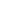 Выбрать и выполнить один из трех комплексовКОМПЛЕКСЫ ОБЩЕРАЗВИВАЮЩИХ УПРАЖНЕНИЙКомплекс №1Комплекс ОРУ №2Комплекс ОРУ № 3Химия.Тема урока «Аминокислоты. Белки.Генетическая связь между классами органических соединений»1. Запишите тему урока в тетради.2. Изучите в учебнике параграф №58 или посмотрите видео по ссылке https://www.youtube.com/watch?v=BfUwoiQmlXo&feature=emb_logo3. Устно выполните № 3 на стр. 199.Технология (девочки).Скайп.Технология (мальчики).Профессиональная деятельность в легкой промышленности (2 часа)Основные отрасли, относящиеся к легкой промышленности:кожевенно-меховая;текстильная;обувная;мебельная;швейная.Получить обучение общим профессиям производств легкой промышленности в любой из отраслей вы можете в нашей компании, благодаря чему приобретете интересующую вас профессию, с нужным уровнем знаний и навыков.Кожевенно-меховая отрасль включает такие специальности, как раскройщик сырья, обработчик шкур, меха красильщик, разводчик, прокатчик, лакировщик кож, контролер полуфабрикатов и сырья. В зависимости от профессии, работники раскраивают, обрабатывают, отделывают и красят кожу, следят за качеством выполняемых работ на каждом этапе производства.Текстильная промышленность включает следующие профессии:изготовители волокна, лекал, изделий из текстиля;ткачи, вязальщики;портные, шляпники;швеи, вышивальщицы.В их обязанности входит подготовка сырья для изготовления текстиля, нитей, пряжи, волокна разного вида, вязание трикотажных полотен.Обувная промышленность включает раскрой синтетических, искусственных, натуральных материалов, их обработку, сборку обуви. В процессе работы возникает необходимость в шлифовании деталей и шитье. В создании обуви разного вида участвуют:модельер-колодочник – создает колодку, по которой делается определенная модель обуви;раскройщик – вырезает детали будущего изделия на специальном оборудовании;обувщик – соединяет все элементы изделия, шьет, клеит, прикрепляет подошву, занимается отделкой обуви;затяжчик – приводит обувь в ее окончательный вид с помощью ее затяжки.В мебельном производстве необходимы люди таких профессий, как дизайнер, конструктор, столяр, станочник, швея, закройщик, маляр, комплектовщик, сборщик.Швейная отрасль включает в себя профессии дизайнера-модельера, придумывающего эскизы изделий, закройщика, делающего заготовки деталей из ткани, портного, собирающего раскроенные детали в готовую вещь, технолога, занимающегося контролем качества.Каждый вид промышленности требует от работников определенных знаний технологических процессов, состава материала, химических средств, умений работать с необходимыми инструментами, станками и оборудованием. У нас вы сможете пройти обучение общим профессиям производств легкой промышленности и получить необходимые навыки для выполнения качественной работы в своей выбранной отрасли.Ознакомиться с материалом, ответить на вопросы:Какие отрасли легкой промышленности вы знаете?Назовите несколько профессий и определите, какими качествами должны обладать работники.Русский язык и литература.Обобщение изученного. Подведение итогов. Обзор списка литературы для летнего чтения.Содержание Доз-каОМУ1.Ходьба на месте.1 мин.Можно добавить движения руками2.Ноги вместе, руки опущены.на счёт 1-делая вдох, поднять руки через стороны вверх; на счёт 2-на выдохе опустить.5-7 разВыполнять под счёт.  Вдох через нос, выдох через рот.3.Ноги вместе, на счёт 1-поднимаемся на носки, руки поднимаем вверх по кругу, вдох; на счёт 2-опускаемся, опускаем руки, выдох.5 разПод счёт, в среднем темпе4.Ноги на ширине плеч, руки на поясе, наклоны головой на счёт1-влево;на счёт 2-вернулись в И.П.; на счёт 3- вправо; на счёт 4- вернулись в И.П.5 разТемп средний5.Ноги на ширине плеч, на счёт 1-левую руку вверх, правую вниз; на счёт 1,2-наклон влево; на счёт 3-4 наклон влево.5-7 разВыполнять упражнение под счёт. Тянуться вперед-вверх.6.Ноги на ширине плеч, на счёт 1-руки перед собой; на счёт 2,3 рывки руками перед собой, вдох; на счёт 4 –вернулись в И.П. выдох.5 разТемп средний, руки прямые, в локтях не сгибать.7.Ноги на ширине плеч, наклоны туловища, на счёт1-2- вперёд;3-4–назад. 5-7разНоги в коленях не сгибать8.Приседания10 разВыполнять упражнение самостоятельно9.Прыжки на левой и на правой ноге10 разТемп средний10. Ходьба на месте с восстановлением дыхания.1 мин.Вдох через нос, выдох через рот.Содержание Доз-каОМУ1.Ходьба на месте.1 мин.Можно добавить движения руками2.Ноги вместе, руки на пояс. Круговые движения головой 4 раза влево,4 раза вправо.5-7 разВыполнять под счёт, плавно.3.Ноги вместе, на счёт 1-поднимаемся на носки, руки поднимаем вверх по кругу, вдох; на счёт 2-опускаемся, опускаем руки, выдох.5 разПод счёт, в среднем темпе4.Ноги на ширине плеч, руки разведены в стороныКруговые движения руками вперёд-назад.5 разТемп средний. Кисти сжаты в кулак.5.Ноги на ширине плеч, руки к плечам. Круговые движения в плечевом суставе. 1-4 вперед, 5-8 назад5-7 разВыполнять упражнение под счёт. Вперед сводим вместе локти, назад-лопатки.6.Ноги на ширине плеч, правая рука на пояс, левая вверх- наклон туловища вправо, т.ж. влево.5 разТемп средний.  Тянуться вперед-вверх.7.Ноги на ширине плеч, наклоны туловища, на счёт1-2- вперёд;3-4–назад. 5-7разПытаемся достать ладошками до носков. Ноги в коленях не сгибать.8.Сгибание-разгибание рук в локтевом суставе. Отжимания.10 разВыполнять упражнение самостоятельно.9.Выпрыгивания из положения сед вверх .10 разТемп средний10. Ходьба на месте с восстановлением дыхания.1 мин.Вдох через нос, выдох через рот.Содержание Доз-каОМУ1.Ходьба на месте.1 мин.Можно добавить движения руками2.Ноги на ширине плеч. Наклоны головы  на счёт 1-2 вперед- назад, 3-4 влево- вправо5-7 разВыполнять под счёт3.И.П.-о.с. Правая рука вверху, левая внизу. Рывки руками с последующей переменой рук5 разПод счёт, в среднем темпе4.Ноги на ширине плеч, руки согнуты перед грудью рывки руками с поворотами влево вправо.5 разТемп средний5.Ноги на ширине плеч, наклоны туловища вперёд 1-к правой ноге,2-к середине,3-к левой ноге,4-назад.5-7 разВыполнять упражнение под счёт.6.И.П.-о.с.руки на пояс. Круговые движения в тазобедренном суставе 1-4 вправо,5-8 влево.5 разТемп средний7.Сед на левую ногу, правая вытянута.Перекаты с ноги на ногу5-7разНоги в коленях не сгибать.8.Приседания10 разВыполнять упражнение самостоятельно9.Прыжки с поворотом на 360гр.10 разПод свой счёт10. Ходьба на месте с восстановлением дыхания.1 мин.Выполнять спокойно.